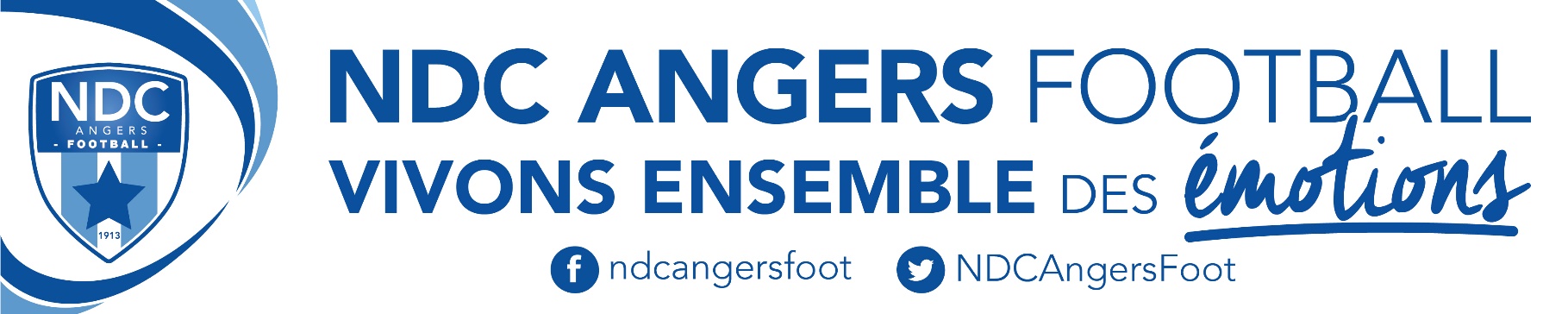 ATTESTATION REPRISE DES ACTIVITES SPORTIVES A NDC ANGERS – DECEMBRE 2020
OBLIGATOIRE A REMPLIR AVANT LA PREMIERE SEANCE
Pas d’accès à la séance si ce document n’a pas été envoyé au club (secretariat@ndcangersfoot.fr) ou transmis directement au responsable lors de la première séance.Je soussigné…A pris connaissance de la reprise des activités sportives à NDC Angers à partir du lundi 30 novembre 2020, dans des conditions sanitaires adaptées à la crise du Covid-19,A pris connaissance, des règles générales sanitaires édictées par les pouvoirs publics, notamment la distanciation physique et les mesures barrière,S’engage à :- Remplir ce document et prévenir l’éducateur responsable de la catégorie de sa présence à la séance d’entraînement (aucun accès à la séance n’est possible sans inscription préalable)- Arriver dans le créneau de 15 minutes accordé pour l’accueil (séance -15 mn), ni avant, ni après.- Aller directement sur le terrain en tenue de footballeur et repartir immédiatement après la séance - Apporter obligatoirement sa propre bouteille d’eau (ou gourde) personnalisée et identifiable.Par ce document, le joueur ou la joueuse s’engage à mettre en œuvre toutes les mesures sanitaires que le responsable de la séance d’entraînement lui donnera avant, pendant et après la séance.A Angers, le…SignatureNOMPRENOMSi mineur, tuteur(trice) légal(e) : Si mineur, tuteur(trice) légal(e) : Adresse :Adresse :Téléphone :Téléphone :Mail :Mail :